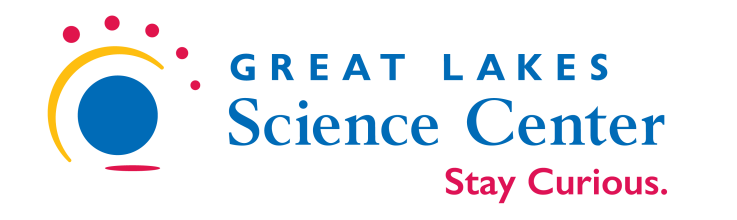 FOR IMMEDIATE RELEASE:Contact:			Joe Yachanin				Great Lakes Science Center				216.696.3644 				yachaninj@glsc.orgGreat Lakes Science Center to offer FREE admission as part of Cuyahoga50 on June 23CLEVELAND (May 8, 2019) – As part of the celebration of Sustainable Cleveland’s Cuyahoga50 at North Coast Harbor, Great Lakes Science Center will offer FREE general admission to all guests from noon to 5 p.m. on Sunday, June 23, courtesy of ArcelorMittal.The harbor will come to life as the areas around the Science Center and the Rock and Roll Hall of Fame are filled with activities, science shows, hands-on experiences and community partner booths.“Every day, freighters of iron ore pass through Lake Erie’s Cleveland harbor and up the Cuyahoga River to ArcelorMittal’s docks where our hardworking employees transform it into steel. These waterways are our lifeline, and we are pleased to join Great Lakes Science Center and other Cuyahoga50 partners to celebrate and raise awareness about the importance of protecting our lake and river,” said Mike Madar, vice president and general manager, ArcelorMittal Cleveland.“The Science Center is extremely grateful to our partners at ArcelorMittal for making this celebration accessible to all,” said Science Center President & CEO Kirsten Ellenbogen. “The entire community-wide effort of Cuyahoga50 gives us all the opportunity to explore the story of the river and Cleveland’s place in the history of environmental stewardship in our nation. We are proud to recognize the sustainability accomplishments of our city.”Participating partners in the Cuyahoga50 at North Coast Harbor day include the Cleveland Water Alliance, Sea Grant, Alliance for the Great Lakes, Share the River, National Park Service, Cleveland Metroparks, Western Reserve Land Conservancy, West Creek Conservancy, Conservancy for Cuyahoga Valley National Park, Northeast Ohio Regional Sewer District, Rust Belt Riders, Oberlin Environmental Dashboard, the Port of Cleveland and NASA.(Editor’s note: The Science Center has returned to its seven-day-a-week summer operating hours. The museum is open from 10 a.m. to 5 p.m. Monday through Saturday and from noon to 5 p.m. on Sundays.)About Great Lakes Science CenterGreat Lakes Science Center, home of the NASA Glenn Visitor Center, makes science, technology, engineering and math (STEM) come alive for more than 300,000 visitors a year through hundreds of hands-on exhibits, temporary exhibitions, the Cleveland Clinic DOME Theater, Steamship William G. Mather, daily science demonstrations, seasonal camps, and more. The Science Center is funded in part by the citizens of Cuyahoga County through Cuyahoga Arts and Culture. Visit GreatScience.com for more information.###